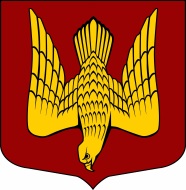 АДМИНИСТРАЦИЯМУНИЦИПАЛЬНОГО ОБРАЗОВАНИЯСТАРОЛАДОЖСКОЕ СЕЛЬСКОЕ ПОСЕЛЕНИЕВолховского муниципального районаЛенинградской областиПОСТАНОВЛЕНИЕОт 02 июня 2017 года                                                                                                        №  108с. Старая ЛадогаВолховского района Ленинградской областиО создании условий для развития местного традиционного народного художественного творчества, участии в сохранении, возрождении и развитии народных художественных промыслов в муниципальном образовании Староладожское сельское поселениеВ соответствии с Федеральным законом от 06 октября 2003 года № 131-ФЗ «Об общих принципах организации местного самоуправления в Российской Федерации», Законом Российской Федерации от 09 октября 1992 года № 3612-1 «Основы законодательства Российской Федерации о культуре», Уставом МО Староладожское сельское поселение п о с т а н о в л я ю:1. Утвердить Положение о создании условий для развития местного традиционного народного художественного творчества, участии в сохранении, возрождении и развитии народных художественных промыслов в муниципальном образовании Староладожское сельское поселение согласно приложению.2. Настоящее решение вступает в силу на следующий день, после дня его официального опубликования3. Контроль за исполнением настоящего постановления оставляю за собой.Глава администрации                                                              Н.О. ЕрмакПриложение № 1к постановлению администрацииМО Староладожское сельское поселениеот 02 июня  2017 года №  108ПОЛОЖЕНИЕО СОЗДАНИИ УСЛОВИЙ ДЛЯ РАЗВИТИЯ МЕСТНОГО ТРАДИЦИОННОГО НАРОДНОГО ХУДОЖЕСТВЕННОГО ТВОРЧЕСТВА, УЧАСТИИ В СОХРАНЕНИИ, ВОЗРОЖДЕНИИ И РАЗВИТИИ НАРОДНЫХ ХУДОЖЕСТВЕННЫХ ПРОМЫСЛОВ В МУНИЦИПАЛЬНОМ ОБРАЗОВАНИИ СТАРОЛАДОЖСКОЕ СЕЛЬСКОЕ ПОСЕЛЕНИЕОбщие положения1. Задачами настоящего Положения являются:1.1. обеспечение права каждого жителя поселения на свободу выбора всех видов творчества, на участие в культурной жизни и доступ к культурным ценностям  муниципального образования Староладожское сельское поселение;1.2. обеспечение поддержки муниципальных учреждений культуры, осуществляющих функции сохранения, развития и популяризации народного художественного творчества;1.3. сохранение национальной самобытности народов, проживающих на территории муниципального образования Староладожское сельское поселение;1.4. создание правовых гарантий для развития традиционного народного художественного творчества и сохранения, возрождения и развития народных художественных промыслов в  муниципальном образовании Староладожское сельское поселение;1.5. определение основных направлений деятельности органов местного самоуправления муниципального образования Староладожское сельское поселение в области развития традиционного народного художественного творчества и сохранения, возрождения и развития народных художественных промыслов.1.3. Основные понятия, используемые в настоящем Положении:народное художественное творчество – художественная коллективная творческая деятельность народа, отражающая его жизнь, воззрения, идеалы в создаваемой им поэзии (предания, песни, сказки, эпос), музыке (песни, инструментальные наигрывания, пьесы), театре (драмы, сатирические пьесы, театр кукол) танце, архитектуре, изобразительном и декоративно-прикладном искусстве;народный художественный промысел – одна из форм народного творчества, деятельность по созданию художественных изделий утилитарного и (или) декоративного назначения, осуществляемая на основе коллективного освоения и преемственного развития традиций народного искусства в определенной местности в процессе творческого ручного и (или) механизированного труда мастеров народных художественных промыслов. Составной частью народных художественных промыслов является художественное ремесло как базовая (индивидуальная или семейная) форма производства художественных изделий;художественное творчество – самодеятельное (любительское) творчество, которое включает в себя создание и (или) исполнение художественных произведений силами любителей, выступающих коллективно или в одиночку;местное традиционное народное художественное творчество – нематериальное культурное наследие, деятельность по созданию и (или) интерпретации культурных ценностей, являющихся отражением культурной и национальной самобытности общества. Включает в себя указание на традиционные виды культурной деятельности и на самодеятельный характер их освоения;сохранение, возрождение и развитие традиционной народной культуры – художественно-творческая, образовательная, воспитательная, обрядовая, ремесленная деятельность, направленная на воспроизводство традиционной народной культуры и народных художественных промыслов;культурные ценности – нравственные и эстетические идеалы, нормы и образцы поведения, языки, диалекты и говоры, национальные традиции и обычаи, исторические топонимы, фольклор, художественные промыслы и ремёсла, произведения культуры и искусства, результаты и методы научных исследований культурной деятельности, имеющие историко-культурную значимость здания, сооружения, предметы и технологии, уникальные в историко-культурном отношении территории и объекты.2. Полномочия органов местного самоуправления  муниципального образования Староладожское сельское поселение.2. В целях обеспечения развития местного традиционного народного художественного творчества, участии в сохранении, возрождении и развитии народных художественных промыслов на территории муниципального образования Староладожское сельское поселение. 2.1. осуществляет нормативно-правовое регулирование в сфере создания условии по развитию местного традиционного народного художественного творчества, участии в сохранении, возрождении и развитии народных художественных промыслов в  муниципальном образовании Староладожское сельское поселение;2.2. принимает муниципальные целевые программы в сфере создания условий по развитию местного традиционного народного художественного творчества и сохранения, возрождения и развития народных художественных промыслов муниципального образования Староладожское сельское поселение;2.3. осуществляет иные полномочия в сфере создания условий по развитию местного традиционного народного художественного творчества в соответствии с действующим законодательством.3. Администрация муниципального образования Староладожское сельское поселение:3.1. разрабатывает и реализует программы в сфере создания условий для развития местного традиционного художественного творчества и сохранения, возрождения и развития народных художественных промыслов;3.2. обеспечивает функционирование и финансирование муниципальных учреждений культуры осуществляющих функции развития и популяризации народного художественного творчества и сохранения, возрождения и развития народных художественных промыслов; поддерживает и развивает их материально-техническую базу;3.3. обеспечивает содействие в пропаганде народного художественного творчества и народных художественных промыслов посредством организации выставок, конкурсов, специализированной торговли предметами декоративно-прикладного искусства и творчества, и изделиями народных художественных промыслов;3.4. организует разработку и реализацию творческих проектов по проведению праздников, конкурсов и других массовых мероприятий, с целью популяризации и развития народного художественного творчества, и  народных художественных промыслов;3.5. содействует созданию отдельных коллективов, студий, кружков народного художественного творчества и других любительских объединений различной жанровой направленности;3.6. организует подготовку, переподготовку, повышение квалификации кадров в сфере сохранения и развития традиционной народной культуры, и народных художественных промыслов;3.7. осуществляет информационную и методическую помощь, координацию деятельности муниципальных учреждений культуры  муниципального образования Староладожское сельское поселение;3.8. обеспечивает ведение отчетности в соответствии с действующим законодательством;3.9. осуществляет иные полномочия в соответствии с действующим законодательством.3. Порядок финансирования4. Финансирование деятельности по созданию условий для развития местного традиционного художественного творчества и участия в сохранении, возрождении и развитии народных художественных промыслов осуществляется за счет:4.1. средств бюджета муниципального образования Староладожское сельское поселение;4.2. средств от оказания платных услуг учреждениями культуры;4.3. иных источников, не запрещенных действующим законодательством.